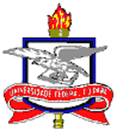 UNIVERSIDADE FEDERAL DO PARÁCAMPUS UNIVERSITÁRIO DO TOCANTINS/ CAMETÁPROGRAMA DE PÓS-GRADUAÇÃO EM EDUCAÇÃO E CULTURA DO CAMPUS UNIVERSITÁRIO DO TOCANTINS/UFPA-CAMETÁCURSOS DE MESTRADO EM EDUCAÇÃO E CULTURADISCIPLINAS OFERTADAS NO SEGUNDO SEMESTRE DE 2015Disciplina: Educação, Cultura e Linguagem (Obrigatória da Linha de Pesquisa Educação, Cultura e Linguagem).Carga Horária: 45Créditos: 03Professores Ministrantes: Profª. Dra. Gilcilene Dias da CostaProf. Dr. José Valdinei A. MirandaDisciplina: Identidade, Linguagem e Cultura (optativa).Carga Horária: 45Créditos: 3Ministrantes:Prof. Dr. Raimundo Nonato FalabeloLINHA DE PESQUISA EDUCAÇÃO BÁSICA, TECNOLOGIAS, TRABALHO E MOVIMENTOS SOCIAIS NA AMAZÔNIA.Disciplina: Politicas Educacionais na Amazônia (Obrigatória da Linha de Pesquisa Educação Básica, Tecnologias, Trabalho e Movimentos Sociais na Amazônia).Carga Horária: 45Créditos: 03PPGEDUC, 3 de agosto de 2015LINHA DE PESQUISA EDUCAÇÃO, CULTURA E LINGUAGEM
Disciplina: Seminário de Dissertação II (Linha de Pesquisa Educação, Cultura e Linguagem)Carga Horária: 15Créditos: 01Ministrantes:Professor (a): Prof. Dr. Cezar SeibtProfessor (a): Profª. Drª. Mara Rita DuarteDisciplina: Seminário de Dissertação II (Linha de Pesquisa Educação Básica, Tecnologias, Trabalho e Movimentos Sociais na Amazônia).Carga Horária: 15Créditos: 01Ministrantes:Professor(a): Ariel FeldmanProfessor(a): Waldir Ferreira de AbreuCarga Horária: 45Professores Ministrantes: 